RENCANAPEMBELAJARAN(Course Plan)NAMA MATA KULIAHINSTITUT TEKNOLOGI HARAPAN BANGSA20182018/2019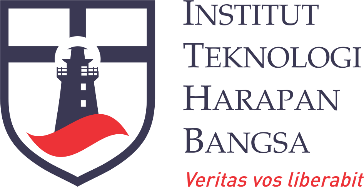 Course PlanIT - 503Modern Web ProgrammingIgnatius Gayuh, M.T. dan Dr. Sinung SuakantoDEPARTEMEN TEKNOLOGI INFORMASIINSTITUT TEKNOLOGI HARAPAN BANGSA2018SEMESTER GANJIL 2018/2019(IT-503) Modern Web ProgrammingKONTEKS MATA KULIAH DALAM GRADUATE PROFILEMatakuliah ini bertujuan untuk mengembangkan:Kompetensi: mampu menganalisa permasalahan dan memformulasikan solusi, rancang/bangun software dengan menggunakan teknologi web programming.Karakter: sikap yang berorientasi pada tujuan, serta kemampuan bekerjasama.Komitmen: kesadaran dan komitmen untuk melakukan hal-hal yang menambah nilai (value creating) di manapun mahasiswa kelak berkarir.SASARAN KULIAH (LEARNING OUTCOMES)Setelah mengikuti mata kuliah ini mahasiswa diharapkan untuk mampu:Mampu merencanakan, mengimplementasikan, dan mengoptimalisasikan pengembangan perangkat lunak berbasis web sesuai dengan spesifikasi yang telah ditetapkan.Menguasai keilmuan di bidang konstruksi perangkat lunak terutama dalam pengembangan web seperti HTML, CSS, Javascript dan Tool Framework modern yang saat ini banyak digunakan.Mampu menguji (debugging)  dan menganalisis terhadap aplikasi-aplikasi yang dibangun menggukan web untuk membantu mencari solusi terhadap permasalahan teknis tertentu.Bertanggung jawab pada pekerjaan sendiri dalam membuat pemrograman web dan dapat diberi tanggung jawab untuk membuat aplikasi berbasis web secara baik dan tuntas.Mampu bekerja secara efektif dalam tim untuk membangun proyek bersama pengembangan web dan mampu menyajikan hasilnya baik secara lisan maupun tulisan.Memiliki kesadaran, kemauan dan kemampuan untuk belajar secara mandiri terkhusus dalam pemrograman web guna untuk peningkatan kapasitas dan kemampuan yang berkelanjutan.MATERI KULIAHPengantar Teknologi Internet dan Pemgrograman Berbasis Web; HTML5; CSS & Bootstrap; Pengantar Javascript; Javacript Lanjuan; Web Application Framework; Connecting Web To Database, Integration Web CaseDAFTAR PUSTAKABuku-buku berbahasa Indonesia atau berbahasa inggris yang terkait dalam pengembangan HTML & CSSBuku-buku berbahasa Indonesia atau berbahasa inggris yang terkait dalam pengembangan JavaScriptBuku-buku berbahasa Indonesia atau berbahasa inggris yang terkait dalam pengembangan NodeJS & MonggoDBDiktat KuliahEVALUASI DAN PENILAIANKEHADIRAN	Minimal 80% sebagai syarat diprosesnya nilai.KUISKuis dilaksanakan tanpa pemberitahuan. Kuis direncanakan akan dilaksanakan setiap pertemuan, di awal atau di akhir pertemuan. Materi kuis adalah materi yang dipelajari di pertemuan sebelumnya atau pada pertemuan tersebut. Jika ada mahasiswa yang berhalangan hadir, tidak akan diadakan kuis susulan.TUGASTugas mingguan ini berupa latihan soal di kelas atau PR. Tugas dapat diberikan setiap pertemuan dan diselesaikan pada saat itu juga. Tugas tersebut ada yang dikerjakan perorangan atau berkelompok.PROYEKMerancang aplikasi dengan menggunakan bahasa pemrograman web yang bisa berfungsi dengan baik untuk menunjang kebutuhan tertentu atau memecahkan permasalahan tertentu.PRAKTIKUMMata kuliah ini disertai dengan kegiatan praktikum di laboratorium. Pelaksanaan praktikum diatur terpisah dan didampingi oleh asisten yang telah ditunjuk.JADWAL PERKULIAHANDepartemen:Teknologi InformasiKode Mata Kuliah:IT-503Bobot SKS:3Status Revisi:0Tanggal Efektif:MODERN WEB PROGRAMMINGDisiapkan olehDiperiksa olehDisetujui olehIgnatius Gayuh, M.T. dan Dr. Sinung SuakantoDr. Herry I. SitepuDr. Ir. Roland Y.H. Silitonga, M.T.Dosen/Dosen PengampuKepala DepartemenDirektur AkademikLearning OutcomesTugas(15%)Kuis 1(20%)Kuis 2(20%)Tugas Besar(20%)UAS(25%)Mampu merencanakan, mengimplementasikan, dan mengoptimalisasikan pengembangan perangkat lunak berbasis web sesuai dengan spesifikasi yang telah ditetapkan.Menguasai keilmuan di bidang konstruksi perangkat lunak terutama dalam pengembangan web seperti HTML, CSS, Javascript dan Tool Framework modern yang saat ini banyak digunakan.Mampu menguji (debugging)  dan menganalisis terhadap aplikasi-aplikasi yang dibangun menggukan web untuk membantu mencari solusi terhadap permasalahan teknis tertentu.Bertanggung jawab pada pekerjaan sendiri dalam membuat pemrograman web dan dapat diberi tanggung jawab untuk membuat aplikasi berbasis web secara baik dan tuntas.Mampu bekerja secara efektif dalam tim untuk membangun proyek bersama pengembangan web dan mampu menyajikan hasilnya baik secara lisan maupun tulisan.Memiliki kesadaran, kemauan dan kemampuan untuk belajar secara mandiri terkhusus dalam pemrograman web guna untuk peningkatan kapasitas dan kemampuan yang berkelanjutan.MINGGU KE-TOPIKTUJUANPERSIAPAN(bahan yang harus  dibaca mahasiswa sebelum kuliah)1Pengantar Teknologi Internet dan Pemgrograman Berbasis WebMahasiswa mampu memahami tentang teknologi internet dan teknologi yang digunakan untuk mengembangkan webRef 12HTML5Mahasiswa mampu membuat program web sederhana menggunakan HTML5Ref 13CSS & Bootstrap TechnologyMahasiswa mampu membuat program web sederhana menggunakan HTML5 dilengkapi dengan CSS serta memahami teknologi terbaru seperti BootstrapRef 14Project I – Web View TemplateMahasiswa mampu menerapkan untuk membuat proyek komprehensif sederhana untuk membuat tampilan webRef 15Pengantar JavascriptMahasiswa mampu mengenal teknologi javascript dan cara membuat javascript secara sederhanaRef 26Javacript LanjuanMahasiswa mampu menerapkan javascript untuk kepentingan yang lebih praktis dan applicableRef 27Web Application Framework I (Node Js)Mahasiswa mampu mengenal teknologi javascript yang dijalankan di server. Salah satu contohnya adalah Node JSRef 38Web Application Framework II (Node Js – Express)Mahasiswa mampu mengenal teknologi javascript yang dijalankan di server yang telah digabungan untuk membuat aplikasi web secara cepatRef 39Connecting Web To Database (MongoDB I)Mahasiwa mampu menghubungkan aplikasi web yang telah dibuat ke database terkait dalam fungsi insert dan viewRef 310Connectiong Web to Database II (MongoDB II)Mahasiwa mampu menghubungkan aplikasi web yang telah dibuat ke database terkait dalam fungsi update dan deleteRef 311Javascript Framework I (AngularJs)Mahasiswa mampu mengimplementasikan untuk tenologi javascript yang modern seperti angularjsRef 212Javascript Framework II (AngularJs)Mahasiswa mampu menerapkan untuk menggunakan teknologi seperti angularjs untuk membantu permasalahan umum sehari-hariRef 213Integration Web Case (Startup Project)Mahasiswa mampu mengawali untuk membuat proyek pengembangan aplikasi berbasis web mulai dari awalRef 1,2,314Project II – Final Project PresentationMahasiswa mampu menampilkan hasil pekerjaan web secara lisan dan tertulisRef 1,2,315UAS